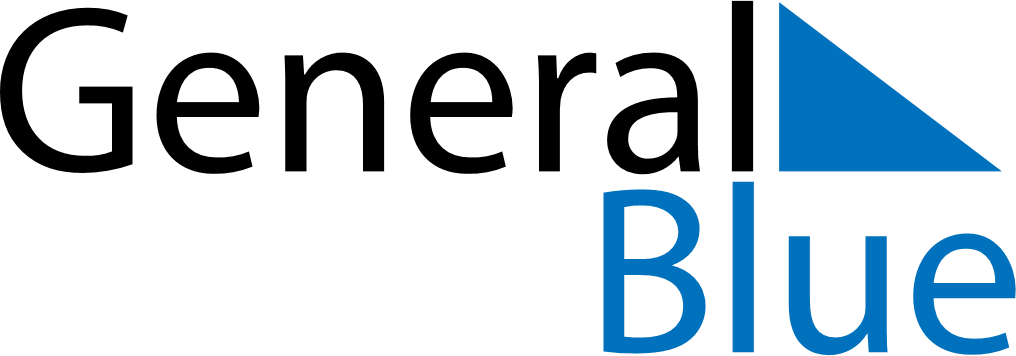 May 2018May 2018May 2018GuatemalaGuatemalaMondayTuesdayWednesdayThursdayFridaySaturdaySunday123456Labour Day78910111213141516171819202122232425262728293031